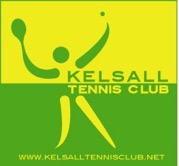 The bottom 2 tennis courts will be unavailable to Kelsall Tennis club members at the following times each week during term time for coaching.  The top single court may be used for coaching at other times.MONDAY 5.00 - 8.00pmTHURSDAY 5.00 - 7.00pmSATURDAY 10.45 - 11.45amSATURDAY 3.00 - 5.00pmSUNDAY 3.00 - 5.00pm Other times when the bottom courts are in use are:WEDNESDAY Evenings Ladies Summer Matches but only alternative weeks from end of April to early July.   A notice will be in the clubhouse and in a newsletter to be send once fixtures are confirmed.FRIDAY - Club night for full Adult members 5.30 - 7.30pm (19th April to May- then by demand) The CommitteeMarch 2024